Додаток № 4 до тендерної документації«Постачання та впровадження системи електронного документообігу«Система електронного документообігу та автоматизації бізнес-процесів «Megapolis.DocNet» за ДК 021:2015: 72260000-5 - Послуги, пов’язані з програмним забезпеченням »ФОРМА «ТЕНДЕРНА ПРОПОЗИЦІЯ» (форма, яка подається учасником платником ПДВ)ЦІНОВА ПРОПОЗИЦІЯМи, (назва Учасника), надаємо свою цінову пропозицію щодо участі у торгах на закупівлю за предметом: _________________________ згідно з вимогами Замовника.Вивчивши документацію закупівлі (необхідні технічні, якісні та кількісні характеристики до предмета закупівлі, та інші вимоги Замовника), на виконання зазначеного вище, ми маємо можливість та погоджуємося виконати вимоги Замовника та Договору на умовах, зазначених у ціновій  пропозиції за наступними цінами: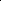 У разі визначення нас переможцем та прийняття рішення про намір укласти договір про закупівлю, ми візьмемо на себе зобов'язання виконати всі умови, передбачені договором.2. Ми погоджуємося з умовами, що Замовник може відхилити нашу чи всі цінові пропозиції торгів згідно з умовами цієї тендерної документації, та розуміємо, що Замовник не обмежений у прийнятті будь-якої іншої цінової пропозиції з більш вигідними для нього умовами.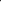 Якщо нас буде визначено переможцем торгів, ми беремо на себе зобов'язання підписати договір із Замовником протягом строку дії цінової пропозиції, не пізніше ніж через 15 днів з дня прийняття рішення про намір укласти договір про закупівлю. Цим підписом засвідчуємо свою безумовну згоду з усіма положеннями тендерної документації, у тому числі умовами проєкту договору та погоджуємося на виконання всіх умов та вимог, передбачених цією документацією.У складі пропозиції Учасник надає ціну товару (робіт, послуг), з урахуванням податків і зборів, що сплачуються або мають бути сплачені, усіх інших витрат, та з урахуванням вартості послуг з розподілу і передачі електричної енергії.Факт подання цінової пропозиції учасником вважається безумовною згодою на обробку поданих персональних даних. Відповідальність за неправомірну передачу замовнику персональних даних, несе виключно учасник процедури закупівлі, що подав цінову пропозицію.Посада, прізвище, ініціали, підпис уповноваженої особи Учасника, завірені печаткою (за наявності). ____________________________________________(форма, яка подається учасником НЕ платником ПДВ)ЦІНОВА ПРОПОЗИЦІЯМи, (назва Учасника), надаємо свою цінову пропозицію щодо участі у торгах на закупівлю за предметом ________________________________згідно з вимогами Замовника.Вивчивши документацію закупівлі (необхідні технічні, якісні та кількісні характеристики до предмета закупівлі, та інші вимоги Замовника), на виконання зазначеного вище, ми маємо можливість та погоджуємося виконати вимоги Замовника та Договору на умовах, зазначених у ціновій  пропозиції за наступними цінами:У разі визначення нас переможцем та прийняття рішення про намір укласти договір про закупівлю, ми візьмемо на себе зобов'язання виконати всі умови, передбачені договором.2. Ми погоджуємося з умовами, що Замовник може відхилити нашу чи всі цінові  пропозиції торгів згідно з умовами цієї тендерної документації, та розуміємо, що Замовник не обмежений у прийнятті будь-якої іншої цінової пропозиції з більш вигідними для нього умовами.Якщо нас буде визначено переможцем торгів, ми беремо на себе зобов'язання підписати договір із Замовником протягом строку дії цінової пропозиції, не пізніше ніж через 15 днів з дня прийняття рішення про намір укласти договір про закупівлю. Цим підписом засвідчуємо свою безумовну згоду з усіма положеннями тендерної документації, у тому числі умовами проєкту договору та погоджуємося на виконання всіх умов та вимог, передбачених цією документацією.У складі пропозиції Учасник надає ціну товару (робіт, послуг), з урахуванням податків і зборів, що сплачуються або мають бути сплачені, усіх інших витрат, та з урахуванням вартості послуг з розподілу і передачі електричної енергії.Факт подання цінової пропозиції учасником вважається безумовною згодою на обробку поданих персональних даних. Відповідальність за неправомірну передачу замовнику персональних даних, несе виключно учасник процедури закупівлі, що подав цінову пропозицію.Посада, прізвище, ініціали, підпис уповноваженої особи Учасника, завірені печаткою (за наявності)  ____________________________________________Найменування товаруКількістьОдиниця виміруВартість за одиницю з ПДВ (грн)Всього з ПДВ (грн)Всього з ПДВВсього з ПДВВсього з ПДВВсього з ПДВПДВПДВПДВПДВВсього без ПДВВсього без ПДВВсього без ПДВВсього без ПДВ№ з/пНайменуванняКількістьОдиниця виміруЦіна за одиницю без ПДВ (грн)Сума без ПДВ (грн)1Всього без ПДВВсього без ПДВВсього без ПДВВсього без ПДВВсього без ПДВЗагальна ціна прописом:Загальна ціна прописом:Загальна ціна прописом:Загальна ціна прописом:Загальна ціна прописом:Загальна ціна прописом: